註：一、所謂「可替代課程」即學生擬修習科目學分與「課程計畫總表」之課程代號、名稱或冊別不同者。二、「可替代課程」應以性質相近為原則，以少抵多時，不足之學分應列相關科目補足學分，如無相關科目不得列可替代課程。三、相同之「可替代課程」僅須開列一次，通過後每位同學均受用，請謹慎評估。四、本表請於申請科目學分抵免截止日前送教務行政組彙整鍵入「可替代課程」系統。2021.08版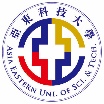 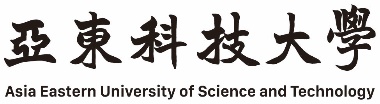 可替代課程明細表教學單位:原課程名稱原課程名稱課目代號學分數學分數冊別可替代課程名稱課目代號學分數冊別教學單位主管簽章校審查委員會簽章教務處教務行政組承辦人員              年       月       日              年       月       日□完成     簽章:              年       月       日